Life of a Product Lesson Plan IdeasOur plans are to create lesson plans using these graphics, but for now they are available for your use and creativity! One option is to print these graphics and cut them apart.  Secure five used or new envelopes and, subsequently, create five Life of a Product kits, putting the following graphics in each envelope:1 Extraction graphic 2 Transportation graphics1 Manufacturing graphic 7 arrows1 "Use" graphic1 Disposal graphic 5-7 blank pieces of paper cut to be about the same size as the graphics. Divide your class into teams so each team gets a kit (envelope).  1. Ask them to arrange the graphics to create a typical Life of a Product. (You'll see that Life of a Produce image in the Key below. It is also in the Life of Product Graphics link below in this same resource item.) 2. Ask the students to use their creativity to figure out sustainable approaches. They will need to draw their ideas on the blank sheets of paper and insert them into the Life of a Product graphic.  Examples: A more sustainable option for the t-shirt is to mend it when it becomes worn. To show this, students could draw a needle and thread and the t-shirt again.  They could add these new graphics to the Life of a Product and show that they have extended the life of a t-shirt.  For the water bottle, a student team might draw a faucet and eliminate the plastic water bottle completely.3. These graphics can be used in numerous ways, including enlarging them and placing them on the floor for very early elementary children to use.  You might have these younger students walk through the stages of products like honey, strawberries, or another product. Of course, have the students taste the honey! An extension of this would be for students to compare the life of locally produced honey and strawberries, and honey and strawberries from far away. Life of a Product Key: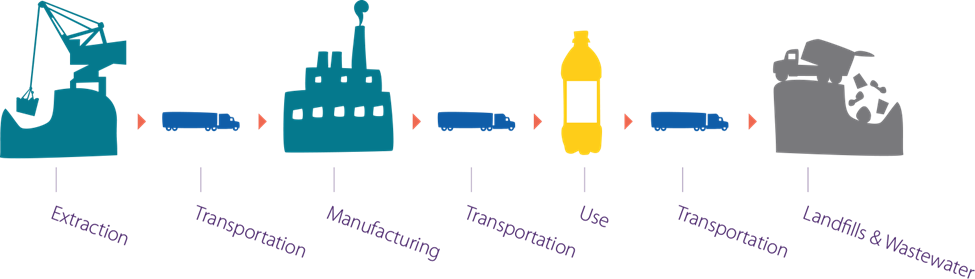 